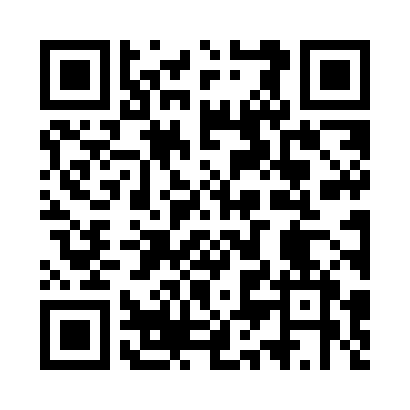 Prayer times for Mleczkowo, PolandSat 1 Jun 2024 - Sun 30 Jun 2024High Latitude Method: Angle Based RulePrayer Calculation Method: Muslim World LeagueAsar Calculation Method: HanafiPrayer times provided by https://www.salahtimes.comDateDayFajrSunriseDhuhrAsrMaghribIsha1Sat2:134:2712:446:199:0111:072Sun2:134:2612:446:209:0211:083Mon2:134:2512:446:219:0311:084Tue2:134:2512:446:219:0411:095Wed2:124:2412:446:229:0511:096Thu2:124:2312:456:229:0611:107Fri2:124:2312:456:239:0711:108Sat2:124:2212:456:249:0811:119Sun2:124:2212:456:249:0911:1110Mon2:124:2212:456:259:0911:1211Tue2:124:2112:466:259:1011:1212Wed2:124:2112:466:259:1111:1313Thu2:124:2112:466:269:1111:1314Fri2:124:2112:466:269:1211:1315Sat2:124:2012:466:279:1211:1416Sun2:124:2012:476:279:1311:1417Mon2:124:2012:476:279:1311:1418Tue2:124:2012:476:289:1411:1519Wed2:134:2112:476:289:1411:1520Thu2:134:2112:476:289:1411:1521Fri2:134:2112:486:289:1411:1522Sat2:134:2112:486:299:1511:1523Sun2:134:2112:486:299:1511:1624Mon2:144:2212:486:299:1511:1625Tue2:144:2212:496:299:1511:1626Wed2:144:2312:496:299:1511:1627Thu2:154:2312:496:299:1411:1628Fri2:154:2412:496:299:1411:1629Sat2:154:2412:496:299:1411:1630Sun2:164:2512:506:299:1411:16